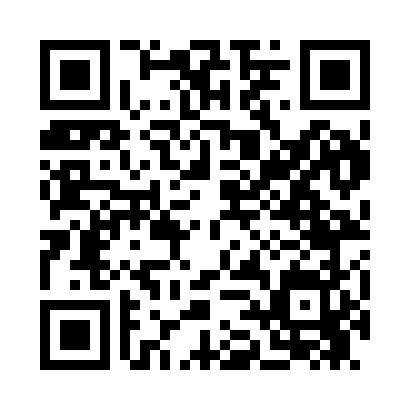 Prayer times for Flag Spring, Missouri, USAMon 1 Jul 2024 - Wed 31 Jul 2024High Latitude Method: Angle Based RulePrayer Calculation Method: Islamic Society of North AmericaAsar Calculation Method: ShafiPrayer times provided by https://www.salahtimes.comDateDayFajrSunriseDhuhrAsrMaghribIsha1Mon4:165:481:105:058:3310:052Tue4:175:481:115:058:3310:043Wed4:175:491:115:058:3310:044Thu4:185:491:115:058:3310:045Fri4:195:501:115:058:3210:036Sat4:195:501:115:058:3210:037Sun4:205:511:115:058:3210:028Mon4:215:521:125:058:3110:029Tue4:225:521:125:068:3110:0110Wed4:235:531:125:068:3110:0111Thu4:245:541:125:068:3010:0012Fri4:255:541:125:068:309:5913Sat4:265:551:125:068:299:5914Sun4:265:561:125:068:299:5815Mon4:275:561:125:068:289:5716Tue4:285:571:135:068:289:5617Wed4:295:581:135:068:279:5518Thu4:315:591:135:068:279:5419Fri4:325:591:135:068:269:5320Sat4:336:001:135:058:259:5221Sun4:346:011:135:058:259:5122Mon4:356:021:135:058:249:5023Tue4:366:021:135:058:239:4924Wed4:376:031:135:058:229:4825Thu4:386:041:135:058:219:4726Fri4:396:051:135:058:219:4627Sat4:406:061:135:048:209:4528Sun4:426:071:135:048:199:4429Mon4:436:071:135:048:189:4230Tue4:446:081:135:048:179:4131Wed4:456:091:135:038:169:40